Итак, скоро День Победы, а вы еще не знаете, как его организовать? Предлагаем воспользоваться нашими вариантами сценария этого праздника.
Первое, что надо сделать в этот день, – посетить мемориальный памятник, посвященный погибшим в Великой Отечественной войне, и возложить цветы и венки в знак вечной памяти и благодарности за свободу и жизнь, которую они подарили нам ценой своих жизней. Для этого мы советуем вам собрать компанию друзей и знакомых и вместе побывать у мемориала. А если в вашем городе есть парк, посвященный Дню Победы, в этот день вы просто обязаны побывать там.
Не оставьте без внимания в этот день музей боевой славы. Наверняка вы получите возможность не только увидеть лучшие экспонаты музея, но и узнать массу интересных подробностей из жизни ваших знаменитых земляков и соотечественников. Ведь очень важно знать свою историю. Она дает нам возможность понять законы жизни и развития нашего народа.
Также в День Победы весьма интересно провести встречу с ветеранами Великой Отечественной войны. Их рассказы о тяжелых годах войны не оставят никого равнодушными. Вы узнаете много новых и интересных подробностей этого знаменательного события. Ветераны останутся довольны проявленным к ним интересом. Обязательно заготовьте поздравление и символический подарок (например, цветы или маленький сувенир). Поздравление можно разбить на несколько частей, и каждый участник встречи сможет сам, лично поздравить ветерана и пожелать ему всех земных благ. Все поздравление должно быть пронизано нотками благодарности и уважения.
Можно в этот день устроить встречу ветеранов и пригласить на нее не только непосредственных участников боевых действий за освобождение нашей Родины от захватчиков, но и людей, которые в годы войны работали на заводах и фабриках. На этой встрече также могут присутствовать все, кто хочет вместе с ветеранами вспомнить события тех давних пор. На этой встрече вы получите возможность услышать историю борьбы нашей Родины за свободу. Может быть, благодаря вам, смогут встретиться люди, потерявшие связь друг с другом много лет назад. Эта встреча покажет ветеранам, что к их судьбе неравнодушны, что их помнят и чтут, что их жизнь прожита не напрасно.
Если вы решите провести встречу ветеранов, обязательно продумайте план этого мероприятия. Не забудьте, что придут люди пожилые, поэтому на всякий случай запаситесь самыми необходимыми лекарствами (от сердца, от давления и др.). Желательно, чтобы ветеран пришел с сопровождающим, так как на пути на ваш праздник могут случиться различные непредвиденные ситуации. Если вашего гостя некому проводить на праздник, лучше сами съездите за ним, чтобы оградить его от сложностей. К тому же, ветеран будет тронут проявленной к нему заботой.
Если ваша задача включает в себя организацию праздника для большого количества гостей, уместно организовать праздничный концерт, посвященный Дню Победы.
Заранее продумайте концертную программу и список приглашенных! Для этого сначала решите, на какую публику рассчитан концерт. Давайте рассмотрим несколько вариантов сценариев концерта, в зависимости от приглашенных гостей.
Если концерт вы проводите для ветеранов, этот сценарий как раз для вас.
Сначала составьте список приглашенных и разошлите приглашения. Они должны быть с символикой праздника. Затем составьте программу концерта. Хотим посоветовать вам не забывать об интересах будущей публики. Так как ваши гости – ветераны, советуем включить в программу песни времен Великой Отечественной войны и посвященные Дню Победы. К песням можно сделать танцевальное сопровождение или трансляцию слайдов. Очень важно не затягивать концерт, так как пожилым людям тяжело сидеть долгое время. Лучше сделайте несколько антрактов. В концерт обязательно включите выступления некоторых ветеранов и, конечно же, поздравления и слова благодарности. Постарайтесь дать возможность высказаться всем желающим, но в то же время не забывайте, что ветераны быстро устанут.
Организуйте праздничный обед, который может проходить как на свежем воздухе, так и в помещении.
Второй вариант подойдет в том случае, если приглашенные в основном люди, не имеющие непосредственного отношения к участию в боевых действиях или работе в тылу, то есть наши с вами современники.
В этом случае концертная программа, кроме вышеперечисленных аспектов, должна включать рассказ ведущего или приглашенного ветерана о Великой Отечественной войне. Можно уменьшить количество песен военных времен и добавить вместо них песни нашего времени, посвященные этой дате.
Если же вашими гостями будут и ветераны, и люди более молодые, предлагаем следующий вариант.
В этой ситуации все поздравления должны быть адресованы не только ветеранам, а всем присутствующим. Концерт должен быть рассчитан на обе категории зрителей. Поэтому поздравления и рассказы о войне лучше разбавить веселыми фронтовыми песнями и плясками. Но не забудьте, что среди ваших приглашенных есть пожилые люди! Не затягивайте программу!
И еще, при любом контингенте зрителей не забудьте, что кому то может стать плохо! Постарайтесь, чтобы неподалеку был медпункт – или, по крайней мере, позаботьтесь о наличии аптечки.
Есть еще один вариант праздника – когда его устраивают для детей. Его программа должна соответствовать этому.
Учитывайте уровень понимания и осознания детьми идеи праздника. Сначала расскажите им о войне и ее причинах, затем познакомьте их с ветераном. Дети очень любят слушать рассказы о войне, так как воспринимают их как сказку – незнакомую, новую и к тому же с хорошим концом. После этого можно предложить им послушать военные песни. А еще лучше, если дети сами получат возможность попеть и поплясать. Устройте также различные конкурсы и увлекательные соревнования, посвященные Дню Победы. Для маленьких игроков можно учредить символические сладкие призы.
Как украсить помещение? Конечно, соответственно празднику, с символикой Дня Победы.
Можно заранее заготовить плакаты и транспаранты, посвященные этому событию, например, с изображением момента встречи победителей. Нелишне сделать целую серию плакатов, посвященных годам войны и празднику Победы.
Если вы устраиваете праздник для детей, попросите их заранее сделать рисунки, посвященные Дню Победы. И украсьте помещение выставкой из их работ. Это же подойдет и для встречи с ветеранами, ведь детское творчество лишний раз напомнит им, что мы помним об их подвиге.
При устроении концерта обязательно надо просчитать все до мелочей. Сцена должна быть расположена так, чтобы действия, происходящие на ней, были видны всем гостям. Над сценой не помешает транспарант с поздравлением всех с Днем Победы. На ней повесьте плакаты с изображением боевых действий, расположенные в хронологическом порядке, то есть последний плакат должен изображать победу нашей армии в Великой Отечественной войне. Остальное оформление сцены и зала можно сделать обычным (развесьте шарики и другие праздничные атрибуты).
Эффектно, если ведущие выйдут в военной форме и с военными атрибутами. Это создаст атмосферу, соответствующую празднику.
Заранее заготовьте маленькие эмблемки с символикой праздника и раздайте их при входе всем гостям. Пришедшим будет приятно получить такие маленькие памятные сувениры.
Вы, конечно, можете придумать еще что то свое, но несомненно, что все вышеперечисленные элементы подготовки к празднику не будут лишними.
Прежде чем подумать о том, как сервировать стол, решите, где состоится праздничный обед (ужин).
Если наметили провести мероприятие на свежем воздухе, сервировать стол вам не понадобится и вовсе. Устраивая обед под открытым небом, лучше организуйте походную кухню. Раздавайте еду в походных мисках, а компот наливайте в кружки (желающим можно наливать «Фронтовую» водку). Если среди гостей есть пожилые и престарелые люди, лучше поставьте столы (при необходимости и стулья).
Праздничный обед в помещении организуйте за составленными столами, чтобы был один общий стол, за которым гостям легче общаться друг с другом.
Теперь перейдем непосредственно к самой сервировке стола. Предметы сервировки должны быть самыми простыми. Например, чтобы более полно передать военную эпоху, вместо фужеров поставьте граненые стаканы, вместо тарелок – миски, а вместо чашек для чая или компота – металлические кружки. На столе обязательно должна присутствовать знаменитая «Фронтовая» водка и, конечно же, черный хлеб с солью. Вместо вилок дайте ложки, которые будут символизировать простоту во всем.
На стол можно поставить вазы или даже банки с гвоздиками. Меню не должно быть слишком шикарным, потому что наша задача – восстановить в памяти военные годы, а не изобразить ужин при свечах.

ВозвращениеАнгелы, придуманные мной,
Снова посетили шар земной.
Сразу сократились расстоянья,
Сразу прекратились расставанья,
И в семействе объявился вдруг
Без вести пропавший политрук.

Будто кто его водой живою
Окропил на фронтовом пути,
Чтоб жене его не быть вдовою,
Сиротою сыну не расти.

Я — противник горя и разлуки,
Любящий товарищей своих,—
Протянул ему на помощь руки:
— Оставайся, дорогой, в живых!

И теперь сидит он между нами —
Каждому наука и пример,—
Трижды награжденный орденами,
Без вести пропавший офицер.

Он сидит спокойно и серьезно,
Не скрывая счастья своего.
Тихо и почти религиозно
Родственники смотрят на него.

Дело было просто: в чистом поле
Он лежит один. Темным-темно.
От потери крови и от боли
Он сознание теряет, но

С музыкой солдаты смерть встречают.
И когда им надо умирать,
Ангелов успешно обучают
На губных гармониках играть.

(Мы, признаться, хитрые немного,—
Умудряемся в последний час,
Абсолютно отрицая бога,
Ангелов оставить про запас.)

Никакого нам не надо рая!
Только надо, чтоб пришел тот век,
Где бы жил и рос, не умирая,
Благородных мыслей человек.

Только надо, чтобы поколенью
Мы сказали нужные слова
Сказкою, строкой стихотворенья,
Всем своим запасом волшебства.

Чтобы самой трудною порою
Кладь казалась легче на плечах...

Но вернемся к нашему герою,
Мы сегодня у него в гостях.

Он платил за все ценою крови,
Он пришел к родным, он спит с женой,
И парят над ним у изголовья
Ангелы, придуманные мной...
Михаил СветловСценарий проведения праздника
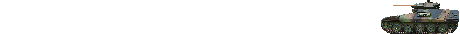 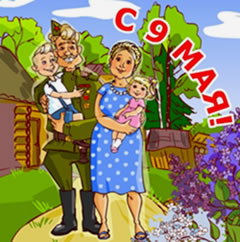 Каждый год 9 мая мы отмечаем День Победы нашего народа в Великой Отечественной войне 1941–1945 гг. В этот день закончилась одна из самых кровопролитных войн не только в нашей, но и в мировой истории. Много наших солдат не вернулись домой, многие возвратились ранеными и покалеченными. Но погибли не только солдаты, ведь очень много жертв было среди мирных жителей. Конечно, тогда все воевали – и под словами «мирные жители» понимали людей, не способных в силу своего физического состояния взять оружие в руки и идти на фронт. Это были дети, женщины, старики, инвалиды. Но и эта часть населения внесла огромный вклад в нашу общую победу.Те, кто не был на фронте, работали на заводах и фабриках, в полях для того, чтобы снабдить нашу армию не только оружием, но и одеждой и провизией. Люди умирали не только в результате боевых действий, но и от голода, болезней. Тяжело было всем, но все таки мы победили в этой нелегкой борьбе за свободу Родины. Для всех нас этот день очень много значит, и поэтому мы хотим рассказать вам, как лучше провести День Победы. 